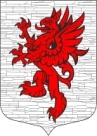 СОВЕТ ДЕПУТАТОВМУНИЦИПАЛЬНОГО ОБРАЗОВАНИЯЛОПУХИНСКОЕ СЕЛЬСКОЕ ПОСЕЛЕНИЕМО ЛОМОНОСОВСКИЙ МУНИЦИПАЛЬНЫЙ РАЙОНЛЕНИНГРАДСКОЙ ОБЛАСТИтретий созыв2 февраля  2018 года                                                                   д. ЛопухинкаРЕШЕНИЕ №  11 О внесении изменений в решение Совета депутатов муниципального образования  Лопухинское  сельское  поселение  от  22 сентября  2011 года № 27 «Об утверждении перечня автомобильных дорог Общего пользования местного значения МО Лопухинское сельское поселение»На основании Федерального закона от 6 октября 2003 года № 131 – ФЗ «Об общих принципах организации местного самоуправления в Российской Федерации», Устава  муниципального образования Лопухинское сельское поселение МО Ломоносовский  муниципальный район Ленинградской области, заслушав информацию главы администрации муниципального образования Лопухинское сельское поселение Абакумова  Е.Н.,  о необходимости внесения изменений в  перечень автомобильных дорог общего пользования местного значения МО Лопухинское сельское поселение, Совет депутатов муниципального образования Лопухинское сельское поселение Ломоносовского муниципального района Ленинградской области решил: Внести в решение Совета депутатов муниципального образования Лопухинское сельское поселение от 12 сентября 2011 года № 27 «Об утверждении перечня автомобильных дорог Общего пользования местного значения МО Лопухинское сельское поселение», следующие изменения:1.1 Пункт 3 Перечня автомобильных дорог общего пользования местного значения МО Лопухинское сельское поселение МО Ломоносовского муниципального района, Приложения № 1 Утвержденного решением Совета депутатов МО Лопухинское сельское поселение № 27 от 22.09.2011г. изложить в следующей редакции:2. Настоящее решение вступает в силу после его официального опубликования. 3. Настоящее решение опубликовать (обнародовать) на официальном сайте МО Лопухинское сельское поселение в информационно-телекоммуникационной сети Интернет.Глава муниципального образованияЛопухинское сельское поселение				            А.В. Знаменский№ п/пНаселенный пункт, наименование улицыТип покрытияПротяженность, км.Наличие паспорта123453.д. Глобицы- ул. Копорскаящебень0,255присутствует- ул. Леснаящебень0,112присутствует- ул. Героевасфальт1,657присутствует- ул. Школьнаяасфальт0,260присутствует- ул. Школьнаящебень0,590присутствует- ул. Октябрьскаяасфальт, 0,953присутствует- ул. Мирнаяасфальт0,760присутствует